Повышение сбоеустойчивости самосинхронных схемИ. А. Соколов, Ю. А. Степченков, Ю. Г. Дьяченко, Ю. В. РождественскийАннотация: В статье анализируется проблема устойчивости самосинхронных (СС) схем, изготовленных по технологии комплементарный металл-диэлектрик-полупроводник (КМДП) к кратковременным логическим сбоям, генерируемым внешними воздействиями: ядерными частицами, космическими лучами, электромагнитными наводками. Практические СС-схемы реализуются в виде конвейера с запрос-ответным взаимодействием между его ступенями и двухфазной дисциплиной работы с чередованием рабочей фазы и спейсера. Комбинационная часть ступени конвейера использует парафазное со спейсером кодирование информационных сигналов. Индикаторная подсхема ступени конвейера подтверждает окончание переключения всех элементов ступени, возбужденных в текущей фазе работы, и формирует сигналы управления запрос-ответным взаимодействием ступеней конвейера. Рассмотрены физические причины появления логических сбоев и проанализированы типы сбоев, возможных в КМДП СС-схемах с проектными нормами 65 нм и ниже. Сравниваются характеристики сбоеустойчивости разных вариантов СС-регистров хранения. Предлагаются схемотехнические и топологические методы повышения сбоеустойчивости СС-конвейера. Даются оценки сбоеустойчивости СС-конвейера в зависимости от места появления логического сбоя.Ключевые слова: самосинхронная схема, сбоеустойчивость, конвейер, рабочая фаза, спейсер1 ВведениеШирокое использование цифровых микросхем в условиях неблагоприятной радиационной обстановки и переход к субмикронным технологиям их изготовления сделали актуальной задачу повышения устойчивости цифровых микросхем к логическим сбоям (ЛС). ЛС – это изменение уровня сигнала в узле схемы из-за кратковременной причины – пролета через тело полупроводника микросхемы одинокой ядерной частицы (ЯЧ), мощного электромагнитного импульса, сильной помехи по шинам питания или по сигнальным линиям и т.д.В комбинационных схемах, находящихся в статическом состоянии, ЛС прекращается сам собой по окончании действия физической причины его появления. Но в конвейерных синхронных схемах даже кратковременный ЛС может успеть записаться в выходной регистр и испортить результат обработки данных. Повышение быстродействия цифровых схем усугубляет эту проблему. Элементы с памятью (триггеры, ячейки памяти) более чувствительны к ЛС, поскольку ЛС в них может инвертировать хранимый бит данных, который самостоятельно не восстановится после исчезновения причины сбоя.Самосинхронные (СС) схемы [1] обладают высокой устойчивостью к ЛС [2] за счет избыточного кодирования информационных сигналов и запрос-ответной дисциплины взаимодействия функциональных СС-блоков. Однако индикаторная часть СС-схемы традиционно реализуется на элементах с памятью – гистерезисном триггере (Г-триггере, [1]). Кроме того, практические СС-схемы имеют конвейерную реализацию, аналогично синхронным аналогам, с регистром в каждой ступени конвейера. В результате уровень сбоеустойчивости СС-схем зависит и от устойчивости к ЛС Г-триггера и разряда регистра хранения данных.Поэтому задача повышения устойчивости СС-конвейера к кратковременным одиночным ЛС является актуальной. Данная статья анализирует естественную сбоеустойчивость СС-конвейера в КМДП-базисе с проектными нормами не более 65 нм и предлагает схемотехнические методы ее повышения. 2 Типы ЛС в СС-схемахФизической причиной ЛС в КМДП схемах является индуцирование избыточных носителей заряда (электрон-дырочных пар) в теле полупроводника и сигнальных трассах из-за внешнего воздействия или сильных помех. Под действием электрического поля электроны и "дырки" в полупроводнике разлетаются в противоположных направлениях, порождая ток ионизации (ТИ) в узле схемы. В первом приближении импульс ТИ описывается формулой [3]:,				(1)где Q – интегральный заряд, образовавшийся в объеме полупроводника; н и сп  – постоянные времени нарастания и спада импульса ТИ; k – коэффициент, характеризующий часть общего заряда Q, попавшего в данный узел схемы. Интегральный заряд Q оценивается по формуле:,						(2)где q – заряд электрона;  - плотность полупроводника; Lтр – длина трека ЯЧ в полупроводнике;  - угол падения частицы; LET – потери энергии частицы; Eeh – энергия образования электрон-дырочной пары.В наихудшем случае ТИ приводит к кратковременной инверсии логического уровня на выходе сбойного элемента на время рассасывания заряда Q. Но следующая часть СС-схемы может воспринять ЛС и зафиксировать в регистре. Сильные помехи по сигнальным линиям и шинам питания и земли за счет паразитных емкостных связей наводят положительные или отрицательные импульсы напряжения на соседние трассы. При определенных условиях (амплитуде помехи, соотношении паразитных емкостей трасс-«агрессоров» и трассы-«жертвы») перепад напряжения может инвертировать логический уровень на трассе-«жертве».В комбинационных СС-схемах информационные сигналы представлены в парафазном коде со спейсером [1]. Парафазный сигнал (ПФС) формируется парой дуальных логических ячеек. В работах [2, 5] было показано, что в СС-схемах, изготовленных по объемной КМДП технологии с проектными нормами 65 нм и ниже, при надлежащем размещении в топологии дуальных ячеек и трасс ПФС ЛС может привести к изменению текущего состояния ПФС с нулевым («00») или единичным («11») спейсером в соответствии с табл. 1 [5]. Таблица 1 Возможные изменения ПФС сигнала из-за ЛСОднако свойства СС-схем и индикация состояния, инверсного спейсеру (анти-спейсера, АС), как второго спейсера [5] маскируют часть ЛС.3 Сбоеустойчивость СС-схемВероятность распространения ЛС в СС-схеме зависит от ряда факторов: типа ЛС; текущей фазы (рабочая фаза или спейсер); времени появления ЛС до момента срабатывания индикаторных выходов схемы; маскирования сбойного ПФС остальными сигналами СС-схемы; длительности ЛС; места появления ЛС.На практике СС-схемы реализуются в виде конвейера, пример которого показан на рис. 1 [6]. Здесь Ст1, Ст2, Ст3 – ступени конвейера; Г – Г-триггер, формирующий фазовый сигнал управления регистром. 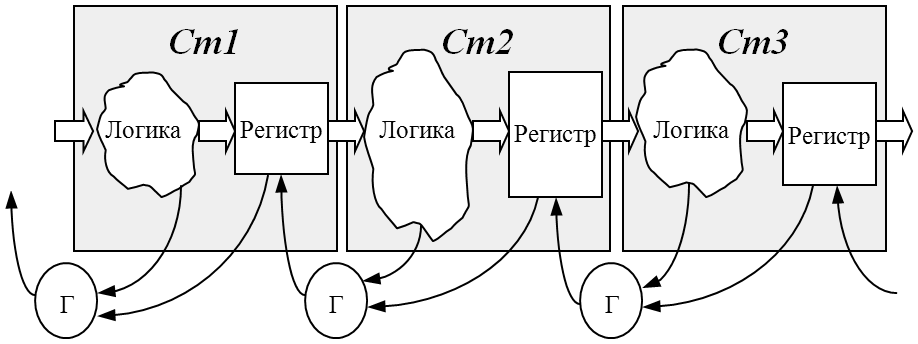 Рис. 1 Схема СС-конвейераВероятность распространения кратковременного одиночного ЛС в СС-конвейере в первом приближении рассчитывается по формуле:,   			(3)где PРФ, PСФ – вероятности пребывания СС-схемы в рабочей фазе и в спейсере в момент появления ЛС; Pвх – вероятность того, что данный ЛС появился в выходном регистре предыдущей ступени; Pзн1, ..., Pзн4 – вероятности того, что данный ЛС не будет замаскирован логикой ступени; P1_3, P4_7 – вероятности принадлежности ЛС к типам (1 – 3) или (4 – 7) из табл. 1 соответственно; PЗР1, PЗР2 – вероятности записи ЛС в выходной регистр ступени; PИ1, PИ2 – вероятности того, что данный ЛС появился в индикаторной части ступени.Формула (3) дает оценку сверху. Она учитывает вклад трех частей ступени СС-конвейера: комбинационной части (КЧ), индикаторной части (ИЧ) и выходного регистра (ВР), – но не учитывает времени появления ЛС в рабочем цикле СС-схемы и соотношений длительностей ЛС, рабочей и спейсерной фаз разных ступеней конвейера.Сбоеустойчивость СС-конвейера зависит от сбоеустойчивости всех его частей: КЧ, ИЧ и ВР. Рассмотрим каждую из них, оценивая их устойчивость с помощью вероятностного подхода [2]. Критическими считаются ЛС, приводящие к искажению обрабатываемых данных или остановке конвейера.3.1 Комбинационная часть ступени СС-конвейераАнализ влияния одиночного кратковременного ЛС, возникшего в КЧ ступени СС-конвейера, на работоспособность конвейера показал, что благодаря двухфазной дисциплине работы, парафазному со спейсером кодированию информационных сигналов и индикации окончания переключения всех элементов схемы, возбужденных на данной фазе, КЧ конвейера устойчива к 85,5% ЛС [2]. Схемотехнические и топологические методы, предложенные в работах [2, 5, 7], повышают устойчивость КЧ СС-конвейера к одиночным ЛС, приведенным в табл. 1, до уровня 98,9% при условии индикации АС как второго спейсера. 3.2 Регистр ступени СС-конвейераВ СС-конвейерах с ПФС разряд регистра ступени традиционно реализуется на двух Г-триггерах и индикаторном элементе [7], обеспечивая хранение рабочего состояния и спейсера ПФС при минимальных аппаратных затратах. Но такая реализация обладает небольшой сбоеустойчивостью.Возможные варианты разряда СС-регистра хранения представлены на рис. 2(а) – 2(ж). Все они имеют парафазные вход (R, S) и выход (Q, QB) с нулевым спейсером, сигнал разрешения записи (E), регулирующий фазовые переходы регистра, и индикаторный выход (I). Рис. 3 иллюстрирует реализацию Г-триггера GI2AT (из разряда регистра на рис. 2(ж)) с нулевым спейсером [8], устойчивого к АС на входе. Табл. 2 содержит оценки устойчивости разрядов СС-регистра хранения, приведенных на рис. 2, к ЛС из табл. 1 и показатели сложности их реализации в КМДП-транзисторах. Сравнение характеристик вариантов разряда СС-регистра хранения показывает, что максимально защищенным от ЛС является разряд вида 2(а). Наилучшим отношением показателя сбоеустойчивости к сложности реализации обладает разряд вида 2(ж).Таким образом, классический Г-триггер не рекомендуется использовать для реализации разряда регистра СС-конвейера, предназначенного для эксплуатации в условиях активных неблагоприятных внешних воздействий.3.3 Индикаторная часть ступени СС-конвейераИЧ является наиболее чувствительной частью СС конвейера. Критическая ситуация возможна при преждевременном переключении Г-триггера, формирующего сигнал управления регистром ступени. В результате регистр может раньше времени перейти в спейсер (рабочее состояние) и тем самым помешать правильному переключению следующей ступени конвейера.Однако использование сбоеустойчивой DICE-подобной реализации Г-триггеров [9] обеспечивает их абсолютную устойчивость к ЛС, указанным в табл. 1, и предотвращает появление критической ситуации в конвейере. В результате ЛС может привести лишь к временной приостановке конвейера: по окончании ЛС конвейер продолжит нормальную работу.Таблица 2 Вероятность внесения ошибки в обрабатываемые данные 
из-за ЛС в ступени конвейера3.4 Общая сбоеустойчивость СС-конвейераВ реальных СС-схемах КЧ ступени конвейера обычно имеет площадь топологической реализации в несколько раз больше, чем регистр ступени. Пусть, например, это соотношение равно двум.  Площадь  ИЧ  также  меньше площади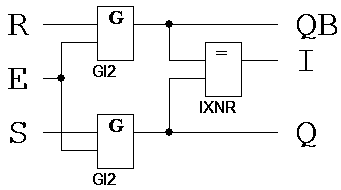 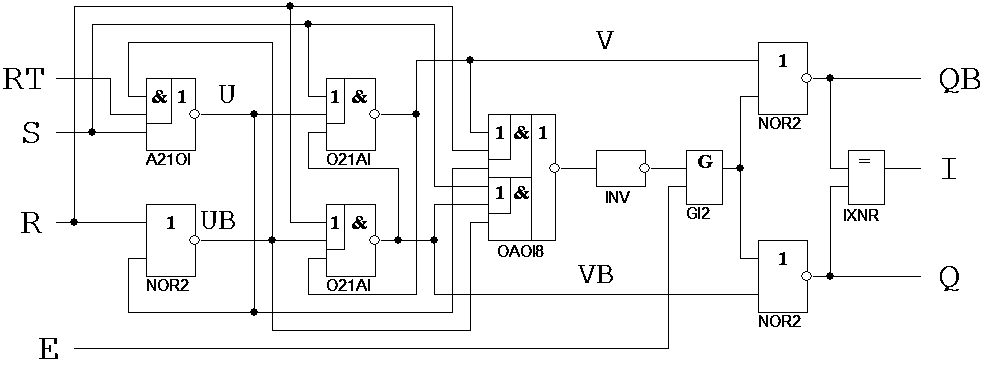 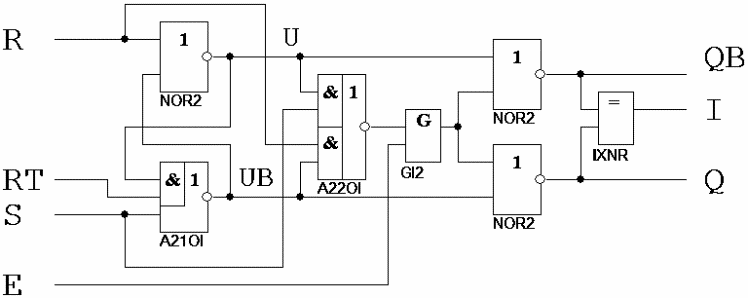 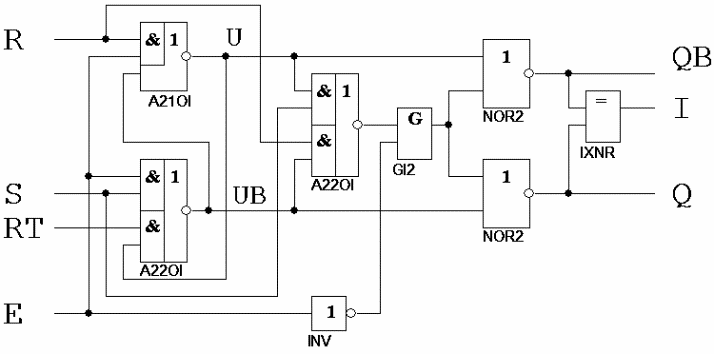 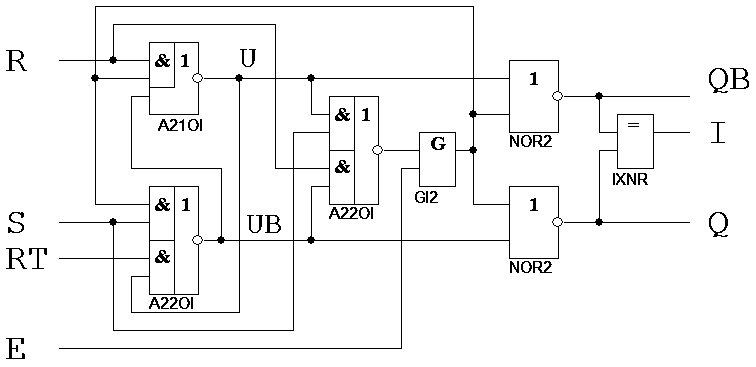 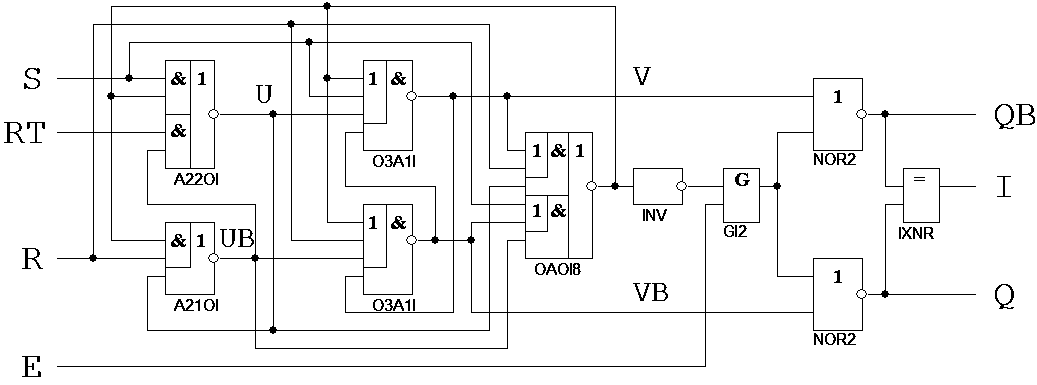 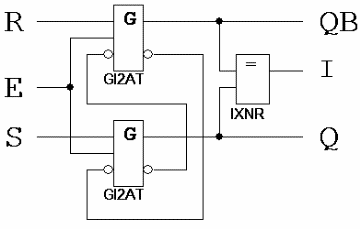 Рис. 2 Варианты сбоеустойчивого разряда регистра СС-конвейера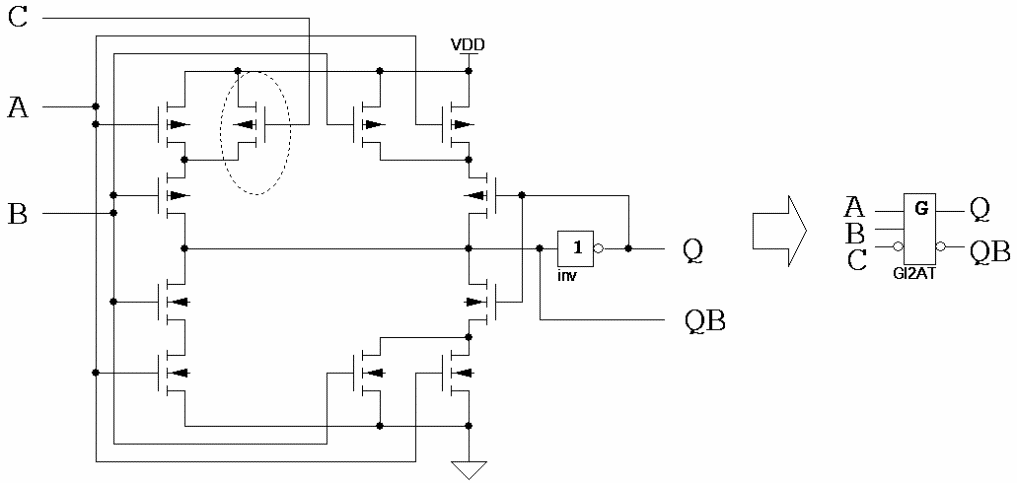 Рис. 3 Схема Г-триггера, защищенного от АС на входеКЧ примерно в 2 раза. Тогда при равномерном распределении сбоев по площади СБИС вероятность их появления в КЧ в 2 раза больше вероятности их появления в регистре и ИЧ. С учетом отсутствия критических ситуаций при ЛС в ИЧ вероятность распространения ЛС по СС-конвейеру для разных вариантов реализации разряда регистра будет соответствовать результатам, приведенным в табл. 2 в графе "общая устойчивость".4 ЗаключениеИндикация анти-спейсера ПФС как второго спейсера и использование DICE-подобного Г-триггера с «самолечением» анти-спейсера обеспечивают существенное повышение сбоеустойчивости комбинационной и индикаторной частей СС-конвейера.Классический вариант разряда регистра СС-конвейера на обычных Г-триггерах имеет сравнительно низкую сбоеустойчивость – на уровне 83%. Наилучшую сбоеустойчивость по отношению к кратковременным одиночным ЛС демонстрирует вариант СС-конвейера, регистр в котором реализуется на однотактном RS-триггере с разрешением записи. Он устойчив к 98% ЛС в ступени конвейера. Литература1. Kishinevsky M., A. Kondratyev, A. Taubin, and V. Varshavsky. 1994. Concurrent Hardware: The Theory and Practice of Self-timed Design. J. Wiley & Sons. 368 p.2. Stepchenkov, Y. A., A. N. Kamenskih, Y. G. Diachenko, Y. V. Rogdestvenski, and D. Y. Diachenko. 2020. Improvement of the natural self-timed circuit tolerance to short-term soft errors, Advances in Science, Technology and Engineering Systems Journal. 5(2):44-56.3. Nicolaidis M. Soft errors in modern electronic systems. New York: Springer, 2011. 316 p.4. Степченков, Ю. А., Ю. Г. Дьяченко, Ю. В. Рождественский, Н. В. Морозов, Д. Ю. Степченков, А. В. Рождественскене, А. В. Сурков. 2014. Самосинхронный умножитель с накоплением: варианты реализации. Системы и средства информатики. 24(3):63-77.5. Соколов И. А., В. Н. Захаров, Ю. А. Степченков, Ю. Г. Дьяченко. 2020. Устройство сбоеустойчивого разряда самосинхронного регистра хранения. Заявка на изобретение № 2020140031 от 28.02.20.Improvement of self-timed circuit soft error tolerance I.A. Sokolov, Y.A. Stepchenkov, Y.G. Diachenko, Y.V. Rogdestvenski Federal Research Center "Computer Science and Control" of the Russian Academy of Sciences, 44-2 Vavilov Str., Moscow 119133, Russian FederationAbstract – The paper considers a tolerance of self-timed (ST) circuits, fabricated with complementary metal-oxide-semiconductor (CMOS) process, to short-term soft errors generated by external causes, namely, nuclear particles, cosmic rays, electromagnetic pulses, and noises. Pipeline implementation is usual for practical ST-circuits. Its control bases on handshake between pipeline stages and two-phase operation discipline with a sequence of the working phase and spacer one. Combinational part of the pipeline stage uses dual-rail information signal coding with a spacer. The pipeline stage indication part acknowledges a switching completion of all stage cells, fired at the current operation phase, and generates handshake signals in ST-pipeline stages control. The paper discusses the physical causes of the short-term soft errors. It analyzes soft error types that may appear in CMOS ST-circuits fabricated with 65-nm and below standard bulk process. The tolerance level of the proposed soft error hardened ST-register bits is discussed and compared. The paper suggests circuitry and layout techniques improving ST-pipeline soft error tolerance and estimates soft error immunity level for all pipeline parts depending on soft error location.Keywords: self-timed circuit, tolerance, pipeline, working phase, spacerAcknowledgmentsThe research was performed under  financial support of Program of fundamental research 2019 of the Presidium of RAS (project 2019-0054-2.3).References1. Kishinevsky M., A. Kondratyev, A. Taubin, and V. Varshavsky. 1994. Concurrent Hardware: The Theory and Practice of Self-timed Design. J. Wiley & Sons. 368 p.2. Stepchenkov, Y., A. Kamenskih, Y. Diachenko, Y. Rogdestvenski, and D. Diachenko. 2020. Improvement of the natural self-timed circuit tolerance to short-term soft errors, Advances in Science, Technology and Engineering Systems Journal. 5(2):44-56.3. Nicolaidis M. 2011. Soft errors in modern electronic systems. New York: Springer. 316 p.4. Stepchenkov, Y., Y. Diachenko, Y. Rogdestvenski, N. Morozov, D. Stepchenkov, A. Rogdestvenskene, and A. Surkov. 2014. Samosinkhronnyi umnozhitel' s nakopleniem: varianty realizatsii [Self-Timed Fused Multiply-Add Unit: Implementation Variants] / Sistemy i sredstva informatiki [Systems and means of informatics] 24(3):63-77.5. Соколов И. А., В. Н. Захаров, Ю. А. Степченков, Ю. Г. Дьяченко. 2020. Устройство сбоеустойчивого разряда самосинхронного регистра хранения. Заявка на изобретение №  2020140031 от 28.02.20.ContributorsSokolov Igor A. (b. 1954) - Doctor of Science (PhD) in technology, academician, Head of Federal Research Center "Computer Science and Control" of the Russian Academy of Sciences, 44-2 Vavilov Str., Moscow 119133, Russian Federation, ISokolov@ipiran.ruStepchenkov Yuri A. (b. 1951) - Candidate of Science (PhD) in technology, Head of Department, leading scientist, Federal Research Center "Computer Science and Control" of the Russian Academy of Sciences, 44-2 Vavilov Str., Moscow 119133, Russian Federation; YStepchenkov@ipiran.ruDiachenko Yuri G. (b. 1958) - Candidate of Science (PhD) in technology, senior scientist, Federal Research Center "Computer Science and Control" of the Russian Academy of Sciences, 44-2 Vavilov Str., Moscow 119133, Russian Federation; diaura@mail.ruRogdestvenski Yuri V. (b. 1952) - Candidate of Science (PhD) in technology, senior scientist,  Federal Research Center "Computer Science and Control" of the Russian Academy of Sciences, 44-2 Vavilov Str., Moscow 119333, Russian Federation, Moscow 119333, Russian Federation; YRogdest@ipiran.ruСведения об авторах на русском языке, дополнительно:Соколов Игорь А. (р. 1954) - академик Российской академии наук; доктор технических наук директор Федерального исследовательского центра "Информатика и управление" Российской академии наук; ISokolov@ipiran.ruСтепченков Юрий А. (р. 1951) - кандидат технических наук, руководитель отдела, ведущий научный сотрудник Федерального исследовательского центра "Информатика и управление" Российской академии наук; YStepchenkov@ipiran.ruДьяченко Юрий Г. (р. 1958) - кандидат технических наук, старший научный сотрудник Федерального исследовательского центра "Информатика и управление" Российской академии наук; diaura@mail.ru (для связи)Рождественский Юрий Владимирович (р. 1952) - кандидат технических наук, старший научный сотрудник Федерального исследовательского центра "Информатика и управление" Российской академии наук; YRogdest@ipiran.ru№№ п/пСпейсер «00»Спейсер «00»Спейсер «11»Спейсер «11»№№ п/пСпейсер «00»Спейсер «00»Спейсер «11»Спейсер «11»№№ п/пдо ЛСпосле ЛСдо ЛСпосле ЛС№№ п/пдо ЛСпосле ЛСдо ЛСпосле ЛС1.000111015.101110002.001011106.010001113.001111007.100010114.01110100№№ п/пТип разряда регистраУстойчивость к ЛС, %Устойчивость к ЛС, %Устойчивость к ЛС, %Число транзисторов№№ п/пТип разряда регистрав КЧв регистреобщаяЧисло транзисторов1Рис. 2(а)98,7693,6297,78442Рис. 2(б)97,6696,2798,04543Рис. 2(в)89,8489,9992,42624Рис. 2(г)86,3658,5982,83305Рис. 2(д)97,9294,5397,59486Рис. 2(е)98,1892,4397,20707Рис. 2(ж)97,8891,4196,7632